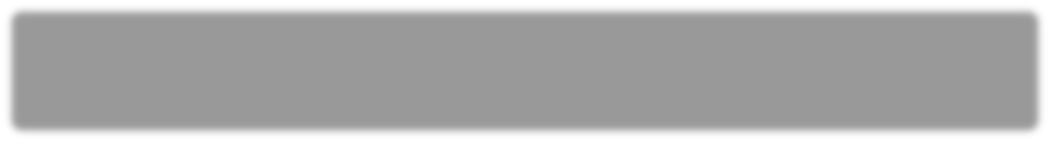 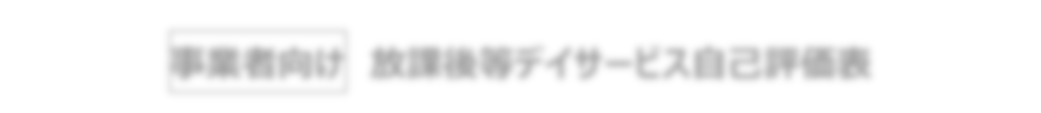 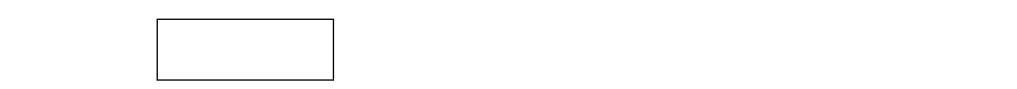 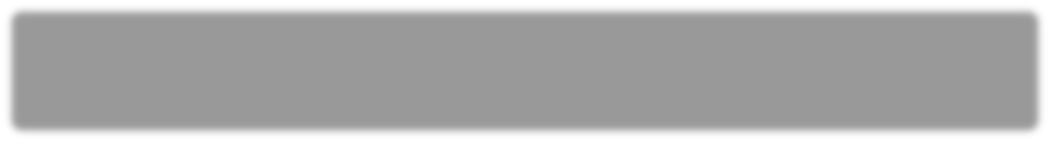 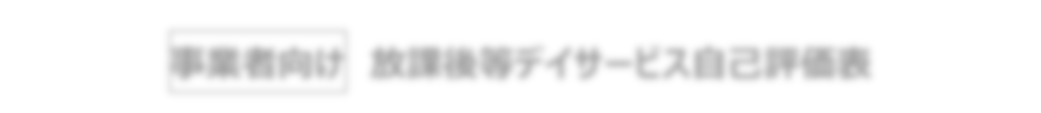 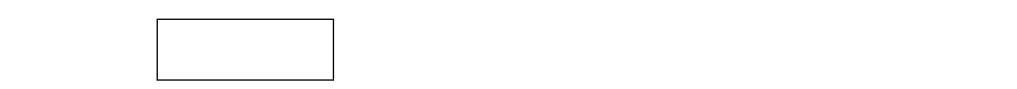 チェック項目 はい どちらともいえない いいえ 改善目標、工夫している点など 環境・体制整備① 利用定員が指導訓練室等スペースとの関係で適切であるか ３００・安全を第一に、スペースを使い分けたり、グループ別にする等、活動方法を工夫して行っている。環境・体制整備② 職員の配置数は適切であるか ３００・肢体の子どもが多いため、配置は多い。・肢体の子どもが多いため、多く配置している。環境・体制整備③ 事業所の設備等について、バリアフリー化の配慮が適切になされているか ３００業務改善④ 業務改善を進めるための PDCA サイクル（目標設定と振り返り）に、広く職員が参画しているか ３００・常勤ミーティング、全体ミーティングにて周知されている。・月１回の全体ミーティング、週１回の常勤ミーティング、その他適宜ミーティングを行っている。業務改善⑤ 保護者等向け評価表を活用する等によりアンケート調査を実施して保護者等の意向等を把握し、業務改善につなげているか ３００・アンケート結果をスタッフに周知し、改善につなげている。・アンケート結果を基に話し合いを行い、業務改善に努めている。業務改善⑥ この自己評価の結果を、事業所の会報やホームページ等で公開しているか ３００・公開している。業務改善⑦ 第三者による外部評価を行い、評価結果を業務改善につなげているか ２１０・実施している。業務改善⑧ 職員の資質の向上を行うために、研修の機会を確保しているか ３００・月１回全体ミーティングを行っている。その他研修の案内をしている。・研修への参加、研修報告を行い共有している。事業所内の研修でペアレントトレーニングを行った。適切な支援の提供⑨ アセスメントを適切に行い、子どもと保護者のニーズや課題を客観的に分析した上で、放課後等デイサービス計画を作成しているか ３００・常勤間での話し合い、全スタッフでの話し合いを経て、計画を作成している。適切な支援の提供⑩ 子どもの適応行動の状況を図るために、標準化されたアセスメントツールを使用しているか ０３０適切な支援の提供⑪ 活動プログラムの立案をチームで行っているか ３００・全体ミーティングで意見を出し合い、話し合った上で立案している。適切な支援の提供⑫ 活動プログラムが固定化しないよう工夫しているか ３００適切な支援の提供⑬ 平日、休日、長期休暇に応じて、課題をきめ細やかに設定して支援しているか ３００・活動できる時間や一人一人に合わせた支援の仕方などを配慮している。適切な支援の提供⑭ 子どもの状況に応じて、個別活動と集団活動を適宜組み合わせて放課後等デイサービス計画を作成しているか ３００・子どもの状況に合わせて課題を作成している。・全体でできることや一人一人の課題に合わせて、設定・実施している。適切な支援の提供⑮ 支援開始前には職員間で必ず打合せをし、その日行われる支援の内容や役割分担について確認しているか ３００・毎朝の朝礼にて行っている。・毎日打ち合わせを行い確認している。適切な支援の提供⑯ 支援終了後には、職員間で必ず打合せをし、その日行われた支援の振り返りを行い､気付いた点等を共有しているか ３００・業務終了後毎日打ち合わせを行い、子ども達の様子や気付いた点等を話し合い、次の支援に生かす努力をしている。適切な支援の提供⑰ 日々の支援に関して正しく記録をとることを徹底し、支援の検証・改善につなげているか ３００・毎日記録をとり、共有すると共に支援の改善につなげている。⑱ 定期的にモニタリングを行い、放課後等デイサービス計画の見直しの必要性を判断しているか ３００・児発管がモニタリングをして、ミーティングにて確認している。・定期的にモニタリングを行い、全スタッフで確認・見直しを行っている。⑲ ガイドラインの総則の基本活動を複数組み合わせて支援を行っているか １２０関係機関や保護者との連携関係機関や保護者との連携⑳ 障害児相談支援事業所のサービス担当者会議にその子どもの状況に精通した最もふさわしい者が参画しているか ３００・児発管が中心に参画している。関係機関や保護者との連携関係機関や保護者との連携㉑ 学校との情報共有（年間計画・行事予定等の交換、子どもの下校時刻の確認等）、連絡調整（送迎時の対応、トラブル発生時の連絡）を適切に行っているか ３００・送迎時に行っている。・送迎時や必要に応じて連絡をし、適切に対応している。関係機関や保護者との連携関係機関や保護者との連携㉒ 医療的ケアが必要な子どもを受け入れる場合は、子どもの主治医等と連絡体制を整えているか ０３０・現在受け入れをしていない。関係機関や保護者との連携関係機関や保護者との連携㉓ 就学前に利用していた保育所や幼稚園、認定こども園、児童発達支援事業所等との間で情報共有と相互理解に努めているか １２０・契約や見学時に行っている。・入所時に情報共有を行っている。関係機関や保護者との連携関係機関や保護者との連携㉔ 学校を卒業し、放課後等デイサービス事業所から障害福祉サービス事業所等へ移行する場合、それまでの支援内容等の情報を提供する等しているか ０１２関係機関や保護者との連携関係機関や保護者との連携㉕ 児童発達支援センターや発達障害者支援センター等の専門機関と連携し、助言や研修を受けているか １２０関係機関や保護者との連携関係機関や保護者との連携㉖ 放課後児童クラブや児童館との交流や、障害のない子どもと活動する機会があるか ３００・土曜日・長期休暇等に交流している。・土曜日・長期休暇中に児童センターを利用したり、近所の公園で遊んでいる。関係機関や保護者との連携関係機関や保護者との連携㉗ （地域自立支援）協議会等へ積極的に参加しているか ３００関係機関や保護者との連携関係機関や保護者との連携㉘ 日頃から子どもの状況を保護者と伝え合い、子どもの発達の状況や課題について共通理解を持っているか ３００・送迎時にその日の様子や気になること等直接話しをし、顔を合わせての話し合いを大切にしている。関係機関や保護者との連携関係機関や保護者との連携㉙ 保護者の対応力の向上を図る観点から、保護者に対してペアレント･トレーニング等の支援を行っているか ２０１保護者への説明責任等㉚ 運営規程、支援の内容、利用者負担等について丁寧な説明を行っているか ３００・必要に応じて説明している。・入所時の他、変更が出た場合等必要に応じて説明をしている。保護者への説明責任等㉛ 保護者からの子育ての悩み等に対する相談に適切に応じ、必要な助言と支援を行っているか ３００・相談を受けた時は、スタッフ間で共有し対応している。保護者への説明責任等㉜ 父母の会の活動を支援したり、保護者会等を開催する等により、保護者同士の連携を支援しているか ３００・年２回保護者会を開催している。㉝ 子どもや保護者からの苦情について、対応の体制を整備するとともに、子どもや保護者に周知し、苦情があった場合に迅速かつ適切に対応しているか ３００・苦情窓口を設置している。㉞ 定期的に会報等を発行し、活動概要や行事予定、連絡体制等の情報を子どもや保護者に対して発信しているか ３００・毎月配布している。・毎月おたよりと活動計画を発行し、その他適宜連絡事項や情報をお伝えしている。㉟ 個人情報に十分注意しているか ３００㊱ 障害のある子どもや保護者との意思の疎通や情報伝達のための配慮をしているか ３００・送迎時に直接対話している。㊲ 事業所の行事に地域住民を招待する等地域に開かれた事業運営を図っているか １１１・今後に向け話し合いを行い検討していく。非常時等の対応㊳ 緊急時対応マニュアル、防犯マニュアル、感染症対応マニュアルを策定し、職員や保護者に周知しているか ３００・周知している。・マニュアルを作成し周知している。非常時等の対応㊴ 非常災害の発生に備え、定期的に避難、救出その他必要な訓練を行っているか ３００・毎月１回防災・防犯訓練を行っている。非常時等の対応㊵ 虐待を防止するため、職員の研修機会を確保する等、適切な対応をしているか ３００・定期的に研修に参加し、全スタッフに周知している。非常時等の対応㊶ どのような場合にやむを得ず身体拘束を行うかについて、組織的に決定し、子どもや保護者に事前に十分に説明し了解を得た上で、放課後等デイサービス計画に記載しているか ３００非常時等の対応㊷ 食物アレルギーのある子どもについて、医師の指示書に基づく対応がされているか ３４０・家庭からの指示に従い、食事の介助前に常勤スタッフでのダブルチェックをしている。非常時等の対応㊸ ヒヤリハット事例集を作成して事業所内で共有しているか ３００・スタッフ全員共有している。・ヒヤリハットの報告後スタッフ全体で話し合い、改善に努めている。